Załącznik nr 2do Zarządzenia nr RP.0050.515.2023Wójta Gminy Rajczaz dnia 6 lutego 2023 r.Formularz zgłoszeniowy kandydata na członka komisji konkursowej oceniającej oferty na realizację zadań publicznych w roku 2023A. Wypełnia kandydatImię i nazwisko kandydata:Adres i dane kontaktowe kandydataAdres do korespondencji:Adres e-mail:Nr telefonu:Wskazanie konkursu, w którym kandydat deklaruje chęć udziału w pracach komisji konkursowej:*Proszę zaznaczyć „X” we właściwej kratce/ kratkach4. Oświadczenie kandydata o wyrażeniu zgody na kandydowanie:Ja niżej podpisany(a).................................................................................................................................oświadczam, iż zgadzam się na kandydowanie na członka komisji konkursowej. Jednocześnie oświadczam, iż dane zawarte w niniejszym formularzu są zgodne ze stanem prawnym i faktycznym.5. Oświadczenie kandydata o niekaralności za przestępstwa umyślne:Ja niżej podpisany(a)..................................................................................................................................
świadom(a) odpowiedzialności karnej wynikającej z art. 233 § 1 kodeksu karnego przewidującego karę pozbawienia wolności do lat 3 za składanie fałszywych zeznań oświadczam, iż nie byłem(am) karany(a) za przestępstwo popełnione umyślnie lub przestępstwo skarbowe, oraz że korzystam 
w pełni z praw publicznych i posiadam pełną zdolność do czynności prawnych.Posiadane przez kandydata doświadczenie, kwalifikacje i umiejętności szczególnie przydatne podczas pracy w komisji konkursowej opiniującej oferty z zakresu wskazanego w pkt. 3.……………………….……………………………………………………………………………………………………………………………………………………………..…………………………………………………………………………………………………..…………………………………………………………………………………………………………………..…………………………………………………………………………7. Wyrażenie zgody na przetwarzanie danych osobowychAdministratorem danych zawartych na wniosku jest Wójt Gminy Rajcza, ul. Górska 1, 34-370 Rajcza. Administrator wyznaczył Inspektora Ochrony Danych, z którym można skontaktować się pisemnie na adres Urzędu Gminy lub na adres e-mail ugrajcza@rajcza.com. Państwa dane będą przetwarzane 
w celu powołania komisji opiniującej otwarty konkurs ofert – na podstawie ustawy z dnia 24 kwietnia 2003 r. o działalności pożytku publicznego i o wolontariacie. Państwa dane nie będą udostępniane innym podmiotom. Państwa dane osobowe będą przetwarzane przez okres niezbędny do realizacji wskazanych powyżej celów, wymagany przepisami prawa. Każda osoba, której dane są przetwarzane w Urzędzie Gminy ma prawo żądania od Administratora dostępu do danych, które jej dotyczą, ich sprostowania, usunięcia lub ograniczenia przetwarzania, prawo do złożenia skargi do organu nadzorczego – Urzędu Ochrony Danych Osobowych, ul. Stawki 2, 00-193 Warszawa. Podanie danych nie jest obowiązkiem prawnym, lecz ich nieudzielenie spowoduje, że Państwa kandydatura nie zostanie rozpatrzona. Państwa dane nie będą przetwarzane w sposób zautomatyzowany, administrator nie przewiduje ich profilowania.Oświadczam, że zapoznałem się z zasadami udziału przedstawicieli organizacji pozarządowych/podmiotów wymienionych w art.3 ust.3 ustawy o działalności pożytku publicznego 
i o wolontariacie w Komisjach konkursowych, wskazanych w zarządzeniu nr RP.0050.515.2023 Wójta Gminy Rajcza z dnia 6 lutego 2023 r.…………………………………							……………………………………….       (miejscowość, data)								    (podpis) B. Wypełnia podmiot uprawniony, którego reprezentuje zgłaszany kandydat:Dane podmiotu zgłaszającego kandydata:Informacja o funkcji jaką zgłaszany kandydat sprawuje w podmiocie, który go zgłasza: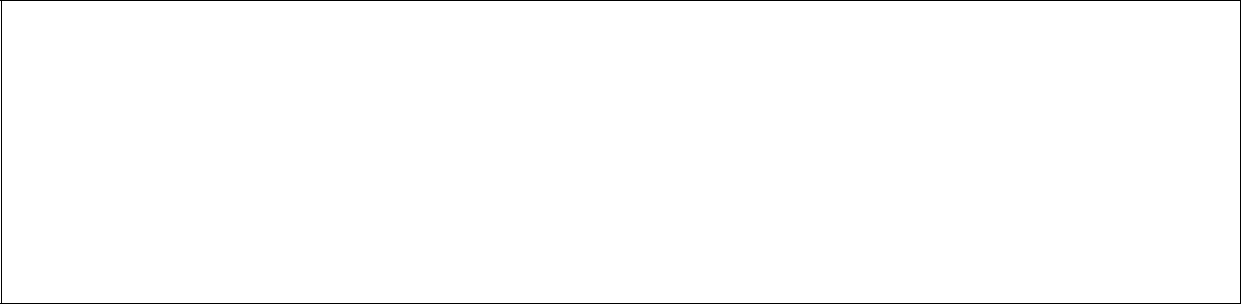 (czy kandydat jest członkiem podmiotu, który reprezentuje lub wolontariuszem lub współpracownikiem; 
od kiedy kandydat jest związany z podmiotem, który reprezentuje; jaką sprawuje w nim funkcję, pełni rolę; 
jaki jest zakres jego czynności)Osoby uprawnione do reprezentacji podmiotu zgłaszającego kandydata według KRS, statutu, itp.:Oświadczamy, że zapoznaliśmy się z zasadami udziału przedstawicieli organizacji pozarządowych/podmiotów wymienionych w art.3 ust.3 ustawy o działalności pożytku publicznego i o wolontariacie w Komisjach konkursowych i upoważniamy wskazanego przez nas powyżej kandydata do pracy w komisji konkursowej/komisjach konkursowych.……………………………………….					………………………………………(pieczęć podmiotu)							(miejscowość, data)............................................	............................................	............................................(podpis osoby / osób uprawnionych)Załącznik nr 3do Zarządzenia nr RP.0050.515.2023Wójta Gminy Rajczaz dnia 6 lutego 2023 r.…………………………………….           (imię i nazwisko)OŚWIADCZENIEWyrażam zgodę na uczestnictwo w pracach komisji konkursowej ds. opiniowania ofert złożonych na realizację zadań publicznych z zakresu:……………………………………………………………………………………………………………………………..……………………………..
powołanej przez Wójta Gminy Rajcza.………………………………………………………(data i podpis)Załącznik nr 4do Zarządzenia nr RP.0050.515.2023Wójta Gminy Rajczaz dnia 6 lutego 2023 r.…………………………………….           (imię i nazwisko)OŚWIADCZENIEOświadczam, że mój udział w pracach komisji konkursowej ds. opiniowania ofert złożonych na realizację zadania publicznego z	zakresu:……………………………………………………………………………………………………………………………………………………………..nie powoduje konfliktu interesów w stosunku do oferentów, uczestniczących w konkursie ofert 
(nie pozostaję wobec oferentów biorących udział w konkursie w takim stosunku prawnym lub faktycznym, który budziłby uzasadnione wątpliwości co do mojej bezstronności; przed upływem trzech lat od daty wszczęcia procedury konkursowej nie pozostawałem w stosunku pracy lub zlecenia 
z oferentem oraz nie byłem członkiem władz któregokolwiek z oferentów biorących udział 
w konkursie) oraz nie podlegam wyłączeniu określonemu w art. 24 Kodeksu postępowania administracyjnego. ………………………………………………………(data i podpis)Lp.Nazwa i zakres obszaruObszar specjalizacji*1.Pielęgnacja tradycji i kultury regionu2.Krzewienie kultury fizycznej wśród młodzieży  Nazwa podmiotu  Forma prawna  Nazwa rejestru, numer KRS i miejsce zarejestrowania  Adres podmiotu  Nr telefonu  Adres e-mailImię i nazwiskoFunkcja